Аналитический обзор аварийности с участием детей и подростковв возрасте до 16 лет за 1 квартал 2023 года на территории Республики КомиАнализ дорожно-транспортных происшествий с участием детей и подростков до 16 лет в Республике Коми свидетельствует о том, что в 1 квартале 2023 года количество ДТП с участием несовершеннолетних, по сравнению с аналогичным периодом 2022 года, (далее – АППГ) увеличилось на 75%. Так, за 1 квартал 2023 года на дорогах республики зарегистрировано 21 ДТП (АППГ – 12), в которых 1 ребенок погиб (АППГ – 0) и 22 несовершеннолетних (АППГ – 13) получили травмы различной степени тяжести.Рост числа ДТП с участием несовершеннолетних отмечается в: гг. Ухта 4 (АППГ –3), Усинск 3 (АППГ – 0), Воркута 1 (АППГ – 0), Инта 1 (АППГ – 0), Княжпогостском 1(АППГ – 0), Койгородском 1 (АППГ – 0), Прилузском 1 (АППГ – 0), Сыктывдинском 1 (АППГ – 0) и Усть-Вымском 1 (АППГ – 0) районах.ДТП по месяцам:Количество ДТП за 1 квартал 2023 года: январь – 7 (33,3%, АППГ – 3), февраль – 7(33,3%, АППГ – 4), март – 7 (33,3%, АППГ – 5).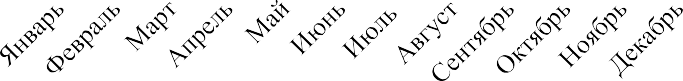 Возраст несовершеннолетних:Максимальное количество ДТП зафиксировано с участием несовершеннолетних в возрасте от 3 до 6 лет – 6 (26%) и от 7 до 10 лет – 9 (39,1%).Из 23 пострадавших детей – 10 мальчиков и 13 девочек.Сопровождение:В момент ДТП 16 детей (69,5%) находились в сопровождении родителей или близких родственников.Категории участников ДТПИз 21 ДТП с участием детей и подростков в возрасте до 16 лет:с «детьми – пешеходами» произошло 8 ДТП (АППГ – 3), в которых 8 детей (АППГ – 3) получили травмы;с «детьми – пассажирами» произошло 13 ДТП (АППГ – 9), в которых 14 (АППГ10) несовершеннолетних получили травмы и один ребенок погиб (АППГ – 0).ДТП с «детьми – пешеходами»За 3 месяца 2023 года зарегистрировано 8 ДТП (166,7%, АППГ – 3) с участием«детей – пешеходов», в которых 8 детей (166,7%, АППГ – 3) получили травмы различной степени тяжести.Рост числа ДТП с участием несовершеннолетних пешеходов отмечается в:гг. Воркута 1 (АППГ – 0), Инта 1 (АППГ – 0), Ухта 2 (АППГ – 1), Койгородском 1 (АППГ0) и Сыктывдинском 1 (АППГ – 0) районах. Все пострадавшие дети – пешеходы получили травмы в населенных пунктах.Отмечается увеличение на 200% наездов на детей на пешеходных переходах. Так, за 3 месяца 2023 года на пешеходных переходах произошло 3 ДТП (АППГ – 1), из них 1 (АППГ – 0) произошло на регулируемом пешеходном переходе. Вне пешеходного перехода пострадали 3 (АППГ – 2) несовершеннолетних и 1 (АППГ – 1) ребенок получил травмы в дворовой территории.Световозвращающие элементы присутствовали на одежде у 3 (37,5%) несовершеннолетних пешеходов. 2 ДТП, произошли в границах безопасного маршрута движения «Дом – Школа – Дом».В светлое время суток произошло 7 ДТП, в темное время 1. В период времени с 06:00 до 09:00 произошло 2 ДТП с участием детей пешеходов, с 09:00 до 12:00 – 2, с 12:00до 15:00 – 2, с 15:00 до 18:00 – 2.ДТП с «детьми – пассажирами»За 3 месяца 2023 года произошло 13 ДТП (44,4%, АППГ – 9) с участием «детей –пассажиров», в которых 1 ребёнок погиб (АППГ – 0) и 14 (69,2%, АППГ – 10)несовершеннолетних получили травмы различной степени тяжести.Рост   числа   ДТП   с    участием   несовершеннолетних   пассажиров   отмечается в г. Усинск 2 (АППГ – 0), Княжпогостском 1 (АППГ – 0), Прилузском 1 (АППГ – 0),Усть-Вымском 1 (АППГ – 0) районах.Вне населенных пунктов пострадало 9 несовершеннолетних, из которых один погиб (Княжпогостский район).Из 15 пострадавших в ДТП несовершеннолетних пассажиров – 6 (40%) перевозились без использования детских удерживающих систем или ремней безопасности, в том числе погибший ребенок.7 несовершеннолетних (46,7%) в момент дорожной аварии находились в салоне транспортного средства виновника ДТП.Вина в ДТП:90% ДТП с участием несовершеннолетних произошли из-за нарушения Правил дорожного движения водителями транспортных средств.По итогам 3 месяцев 2023 года количество ДТП, в которых усматривается неосторожное поведение несовершеннолетних увеличилось на 50%. Так, по «вине» детей произошло 3 ДТП (АППГ – 2), в которых 3 ребенка получили травмы различной степени тяжести.Причины ДТП по неосторожности детей:переход проезжей части вне пешеходного перехода – 2;неподчинение сигналам регулирования – 1.